สรุปข้อมูลนักเรียน (บกพร่องทางการเรียนรู้) ชั้นประถมศึกษาปีที่.........................ปีการศึกษา  2559โรงเรียนอนุบาลลาดยาว  สพป.นว.2             (ลงชื่อ)                                                           ครูประจำชั้น ผู้สรุปข้อมูล                      (...........................................................................)              (ลงชื่อ)                                                          ครูประจำชั้น ผู้สรุปข้อมูล                      (...........................................................................)ลำดับชื่อ- นามสกุลเลขประจำตัว 13 หลักอายุ (ปี)ปัจจุบันนักเรียนเรียนอยู่ชั้นมีความบกพร่อง/พิการ ประเภท(ระบุตามรหัส)การรับรองความพิการการรับรองความพิการบัตรประจำตัวคนพิการบัตรประจำตัวคนพิการหมายเหตุลำดับชื่อ- นามสกุลเลขประจำตัว 13 หลักอายุ (ปี)ปัจจุบันนักเรียนเรียนอยู่ชั้นมีความบกพร่อง/พิการ ประเภท(ระบุตามรหัส)มีใบรับรองจากแพทย์ไม่มีใบรับรองจากแพทย์มีไม่มีหมายเหตุ123456789101112131415รหัสความหมาย1บุคคลที่มีความบกพร่องทางการมองเห็น         1.1ตาบอด         1.2ตาเลือนลาง2บุคคลที่มีความบกพร่องทางการได้ยิน3บุคคลที่มีความบกพร่องทางสติปัญญา4บุคคลที่มีความบกพร่องทางร่างกาย หรือการเคลื่อนไหว หรือ สุขภาพรหัสความหมาย5บุคคลที่มีความบกพร่องทางการเรียนรู้ ( LD )6บุคคลที่มีความบกพร่องทางการพูดและภาษา7บุคคลที่มีความบกพร่องทางพฤติกรรม หรือ อารมณ์8บุคคลออทิสติก9บุคคลพิการซ้อน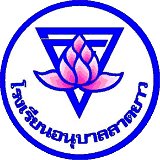 